Директор жанындағы кеңес ұйымдастырылып өткізілді..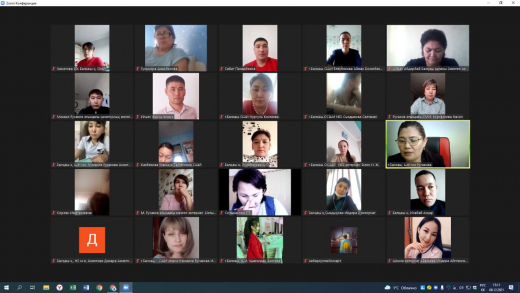 8 желтоқсан күні мектеп педагогтарымен директор жанындағы кеңес ұйымдастырылып өткізілді.Қарастырылған мәселелер:1. Техногендік төтенше жағдайлар және терроризм актісін жасау қаупі кезінде білім беру ұйымдарының қызметкерлері, білім алушылары және тәрбиеленушілерінің іс-қимыл алгоритмі.2. Мектепішілік бақылау3. Ағымдағы сұрақтар.Проведено совещание при директоре...8 декабря проведено совещание при директоре.Рассмотренные вопросы:1. Алгоритм действий сотрудников, обучающихся и воспитанников образовательных организаций при возникновении техногенных ЧС и угрозе террористического акта.2. Внутришкольный контроль3. Текущие вопросы.